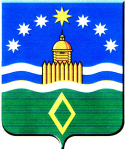 Контрольно-счетная палатаАрамильского городского округа624000, Свердловская область, город  Арамиль, ул. 1 Мая, 12.телефон 385-32-71, ksp.аramil@mail.ruЗАКЛЮЧЕНИЕ № 32Контрольно-счетной палаты Арамильского городского округана проект Решения Думы Арамильского городского округа «О внесении изменений и дополнений в Решение Думы Арамильского городского округа от 14 декабря 2017 года № 27/7 «О бюджете Арамильского городского округа на 2018 год и плановый период 2019 и 2020 годов»04 октября 2018 года                                                                              г. АрамильВ соответствии с требованиями  ст. 157 Бюджетного кодекса Российской Федерации (далее – БК РФ),  пп. 7 п. 1 ст. 9  Федерального закона от 07.02.2011 № 6-ФЗ «Об общих принципах организации и деятельности контрольно-счетных органов субъектов Российской Федерации и муниципальных образований»,  пп. 3 п. 5 гл. 2 Положения «О бюджетном процессе в Арамильском городском округе» в новой редакции», утвержденного  Решением Думы Арамильского городского округа от 28.11.2013 № 29/4,  Положения о Контрольно-счетной палате Арамильского городского округа в новой редакции, утвержденного Решением Думы Арамильского городского округа от 16 февраля  2017 года № 12/3.Проект Решения Думы Арамильского городского округа «О внесении изменений и дополнений в Решение Думы Арамильского городского округа от 14 декабря 2017 года № 27/7 «О бюджете Арамильского городского округа на 2018 год и плановый период 2019 и 2020 годов» (далее – проект Решения Думы) поступил в Контрольно-счетную палату (далее – КСП) 03 октября 2018 года, также представлена пояснительная записка к проекту Решения Думы.В ходе экспертизы КСП рассмотрены вопросы, связанные с экономической и правовой оценкой проекта Решения Думы.Проектом Решения Думы меняются основные характеристики бюджета путем увеличения общего объема доходов и расходов, без изменения размера дефицита бюджета.Доходная часть бюджетаУвеличение доходов на 7 956,6 тыс. руб., в том числе по следующим доходным источникам:Расходная часть бюджетаПо расходам изменения прогнозируются на сумму 7 956,6 тыс. руб. в том числе:1. за счет средств областного бюджета – увеличение на 1 687,6 тыс. рублей:- увеличение на 735,7 тыс. руб. – средства будут направлены в МАУ Центр «Созвездие» на подготовку молодых граждан к военной службе (приобретение оборудования для патриотического воспитания граждан, организация и проведение военно-спортивных мероприятий, организация и проведение мероприятий, направленных на формирование активной гражданской позиции, национально-государственной идентичности, профилактику экстремизма, терроризма);- увеличение на 31,7 тыс. руб. – средства будут направлены на оплату труда в МКУ «Муниципальный архив Арамильского городского округа»;- увеличение на 920,2 тыс. руб. – средства будут направлены на оплату труда в МБУ «ДК г. Арамиль» и МБУ «КДК «Виктория» (увеличение средней заработной платы работникам учреждений культуры с 32 183,0 руб. до 33 247,0 руб.). 2. за счет средств местного бюджета – увеличение на 6 269,0 тыс. рублей:-  увеличение на 735,7 тыс. руб. – обеспечение софинансирования субсидии на подготовку молодых граждан к военной службе. Средства будут направлены в МАУ Центр «Созвездие»;- увеличение на 470,4 тыс. руб. – обеспечение софинансирования субсидии на укрепление материально-технической базы муниципальных учреждений по работе с молодежью. Средства будут направлены в МАУ Центр «Созвездие»;- увеличение на 1 484,0 тыс. руб. – обеспечение софинансирования планируемого к получению межбюджетного трансферта в размере 28 197,0 тыс. руб. на ремонт автомобильных дорог общего пользования местного значе6ния. Средства планируется направить на ремонт улиц Новая, Школьная, Щорса в г. Арамиль;- увеличение на 313,2 тыс. руб. – обеспечение софинансирования планируемого к получению межбюджетного трансферта в размере 313,2 тыс. руб. на совершенствование материально-технической базы как средства развития и продвижения творческих коллективов МБУ ДО «Центр развития творчества детей и юношества «ЮНТА»;- увеличение на 225,0 тыс. руб. – обеспечение софинансирования субсидии из областного бюджета на предоставление социальных выплат молодым семьям на приобретение (строительство) жилья;- увеличение на 41,4 тыс. руб. – оплата исполнительного листа от ООО «УК «Константа плюс» (оплата неустойки);- увеличение на 53,2 тыс. руб. – на проведение работ по ремонту внутренних водостоков МБУК «Арамильская центральная городская библиотека»;- увеличение на 1 882,1 тыс. руб. – восстановление бюджетных ассигнований на оплату коммунальных услуг муниципальных учреждений. Остаток суммы для восстановления 1 135,5 тыс. руб.;- увеличение на 60,0 тыс. руб. – на оплату административного штрафа МБОУ «СОШ № 4»;- увеличение на 1 004,0 тыс. руб. – увеличение средств на выплату заработной платы работникам МКУ «Управление зданиями и автомобильным транспортом Администрации Арамильского городского округа» в связи с тем, что при планировании фонда оплаты труда на 2018 год была допущена ошибка в расчетах. Кроме того, предусматривается перераспределение плановых расходов внутри главных распорядителей бюджетных средств по целевым статьям и видам расходов по ГРБС, без изменения общей суммы по ГРБС – Администрация, КУМИ. Данные изменения не меняют параметры бюджета.Дефицит бюджетаРазмер дефицита составляет 20 030,3 тыс. руб. или 7,7 % от утвержденного общего годового объема доходов бюджета без учета утвержденного объема безвозмездных поступлений и поступлений налоговых доходов по дополнительным нормативам отчислений, что соответствует статье 92.1 Бюджетного кодекса РФ.Таким образом, изменения, предусмотренные проектом Решения Думы, признаются обоснованными и соответствует требованиям, установленным бюджетным законодательством. Инспектор Контрольно-счетной палатыАрамильского городского округа                                               С.А. КалугинаПоказатели бюджетаРешение Думы от 14.12.2017 № 27/7            (в ред. Решения Думы от 13.09.2018 № 42/2)ПроектОтклонение (изменение) показателейОтклонение (изменение) показателейПоказатели бюджетаРешение Думы от 14.12.2017 № 27/7            (в ред. Решения Думы от 13.09.2018 № 42/2)Проекттыс. руб.%Доходы748 423,8756 380,4+ 7 956,61,05Расходы768 454,1776 410,7+ 7 956,61,02Дефицит 20 030,320 030,30,00,0№ п/пНаименование доходовСумма (тыс. руб.)Основание1Налог на доходы физических лиц+ 2 750,0Уточнение плана исходя из динамики поступлений за 9 месяцев 2018 года2Государственная пошлина по делам, рассматриваемым в судах общей юрисдикции, мировыми судьями (за исключением Верховного суда РФ)+ 426,0Уточнение плана исходя из динамики поступлений за 9 месяцев 2018 года3Доходы от продажи земельных участков, государственная собственность на которые не разграничена и которые расположены в границах городских округов+ 3 000,0Уточнение плана ГАБД 4Субсидии бюджетам городских округов на подготовку молодых граждан к военной службе+ 735,7Постановление Правительства Свердловской области от 06.09.2018 № 586-ПП5Субсидии бюджетам городских округов на реализацию мер по обеспечению целевых показателей, установленных указами Президента РФ по повышению оплаты труда работников бюджетной сферы, в муниципальных архивных учреждениях+ 31,7Постановление Правительства Свердловской области от 06.09.2018 № 594-ПП6Субсидии бюджетам городских округов на реализацию мер по обеспечению целевых показателей, установленных указами Президента РФ по повышению оплаты труда в бюджетной сферы, в муниципальных учреждениях культуры+ 920,2Постановление Правительства Свердловской области от 06.09.2018 № 581-ПП7Прочие безвозмездные поступления+ 93,0Уточнение плана ГАБДИтогоИтого+7 956,6